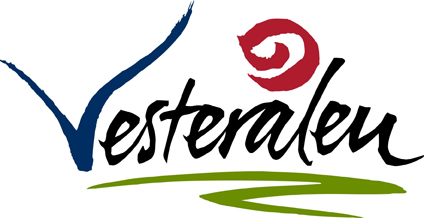 MEDLEMSAVTALE mellom Visit Vesterålen og bedrift/virksomhet gjeldende for 2019Medlemskap i Visit Vesterålen omfatter:Oppføring i databasen gjennom Visit Vesterålen som gir:Produkt-presentasjon med bilder og tekst på visitvesteralen.comÈn linjeoppføring/presentasjon på www.visitnorway.com 
(INNGANGSPORTALEN TIL NORGE) NYHET: Synlighet i Vesterålen App – kartløsning som viser produkter i VesterålenOppføring i Vesterålen Reiseguide og Nord-Norges Reiseguide, to magasiner. Én oppføring inkludert i avtalen per bedrift. Mulighet til å kjøpe flere oppføringer.
(Vesterålen reiseguide har print opplag på 40 000, NNR har 250 000. Det lastes ned ca 30 000 brosjyrer online hvert år. Distribueres over store deler av verden).Markedsføring gjennom regionalt turistkontor (TUI) på SortlandBistand og rådgivning Medlemsmøter Tilgang på Visit Vesterålen nettverkTilleggstjenester – se siste sideOBS: Bedriftene er ansvarlige for å gi oppdatert informasjon om egne tjenester og tilbud til turistinfo@vestreg.no  eller lisa@vestreg.no PRIS: Overnattings- og serveringssteder, transportselskaper, reisearrangører og aktivitetstilbydere i regionen: 1,00/1000 av siste års omsetning 
(minimum NOK 7500,-, maksimum NOK 25 000,- eks. mva.)
For bedrifter fra kommuner utenfor reiselivssamarbeidet, minimum NOK 9500,- eks mva. maksimum NOK 30 000,- eks. mva)
Handels- og servicevirksomhet, eller privatpersoner: NOK 5500,- eks. mva. 
For bedrifter fra kommuner utenfor reiselivssamarbeidet, NOK 6500,- eks mva.
Nyetablerere. Maks 2 år (til det foreligger salgbare produkter): NOK 2500,- eks mva.
Ideelle foretak/festivaler: NOK 5000,- eks mva.Navn på bedriften	Postadresse/besøksadresse, sted	Telefon/mobilE-postadresse	InternettOrganisasjonsnummer	Rom/senger                 Enhet/sengerKontaktperson i bedriften (skriv tydelig)	Telefon/mobilPrisklasse overnatting (sett kryss)	Under kr 500 pr døgn	kr 500 – 750 pr døgn	kr 750 – 1000 pr døgn	Over kr 1000 pr døgnSesongAnnet: 	 Ja, jeg har lest og forstått innholdet i avtalen (sett x) Sted/dato:_____________________         Signatur: ________________________________NB! Avtalen gjelder for ett år av gangen. 
Frist for signert avtale  er 01.09.2018 – for deltakelse i reiseguidene 2019 – ellers fortløpende. Dette skyldes tidlige frister hos NordNorsk reisguide for registrering på nett.TILLEGGSTJENESTER SOM DU FÅR TILGANG TIL SOM MEDLEM:Medlemsavtalen er inngangsbilletten for å delta i prosjekter og aktiviteter som tilbys gjennom Visit Vesterålen utenom medlemsavtalen. Dette kan eksempelvis være leverandør til visningsturer, messer, workshops og deltakelse i nettverk der Visit Vesterålen er aktive, som forskjellige ARENA-prosjekter eller STIN – Stiftelsen sykkelturisme.Mulighet til å kjøpe ekstra oppføring på visitnorway.com utover én oppføring inkl. i medlemskap (250 kr per ekstra oppføring) Mulighet til å delta på kurs/seminarer som Visit Vesterålen arrangererMulighet til å motta presse/TO’s/Incoming når det arrangeres visningsturerMulighet til å delta på nasjonale og internasjonale sommer- og vinterkampanjer, og temabaserte kampanjer/markedstiltak i regi av bl.a Nordnorsk Reiseliv og Innovasjon Norge. Deltakere prioriteres på visningsturer.Mulighet til å delta på messer/workshop.Tilgang på nettverksinformasjon. Mulighet for å delta i Vesterålen produktmanual som distribueres èn gang i året mot TO’s og Incoming operatører. Materiellfrist for å delta er senest utgang av januar måned.Mulighet til å delta på sesongbasert aktivitetskalender som spres til alt av overnattingsbedrifter, turoperatører og legges ut på nett.Bruk av Visit Vesterålen logo og webadresse i markedsmateriell, så fremst markedsmateriell er av god kvalitet. Visit Vesterålen skal godkjenne bruk av logo på markedsmateriell.40 % rabatt på annonser på visitvesteralen.com Ved vesentlige endringer hos våre to samarbeidspartnere NordNorsk Reiseliv og Visitnorway, må det tas forbehold om tjenesteomfanget.KRAV TIL MEDLEMMER: Må ha egen epostadresse og motta informasjon via denne. Må kunne åpne/lese dokumenter i Word og Acrobat (pdf-filer)Må levere markedsmateriell til Visit Vesterålen i god kvalitetMå betale utestående innen tidsfristerVed oppsigelse, si opp innen gitt frist – følgende er å betale full medlemsavgift ut påløpende år.Er selv ansvarlig for å levere oppdatert brosjyremateriell til Regionalt TUI.Er selv ansvarlig for å informere Visit Vesterålen / Regionalt TUI om nyheter/tilbud i egen bedrift samt korrekt kontaktinformasjon.Bruke merkenavnet Vesterålen aktivt, på en positiv måte.